Kraków, dnia ………………………….……………………………………………………………(Imię i nazwisko)…………………(Nr albumu)……………………………………………………………(Kierunek, tryb i forma studiów, semestr)…………………………………………………………………………………………….(Adres korespondencyjny)Do Prorektora ds. Kształcenia	 i StudentówUniwersytetu Ekonomicznego w Krakowie		Na podstawie § 10 ust. 1, ust. 2 p. 5, ust. 4 oraz ust. 7 Regulaminu Studiów Wyższych w Uniwersytecie Ekonomicznym w Krakowie, zwracam się z prośbą o wyrażenie zgody na indywidualny tryb odbywania zajęć (ITZ) z powodu szczególnej działalności na rzecz Uczelni w semestrze ..…… r. ak. 20......./........ Jednocześnie oświadczam, iż mam ukończony 1. semestr studiów i obecnie jestem na …………… semestrze studiów.Z poważaniem			……………………………………..……………………….Wymagane załączniki: dokumenty, które potwierdzają okoliczności, w związku z którymi student ubiega się o ITZStudiowanie według ITZ – SZCZEGÓLNA DZIAŁALNOŚĆ NA RZECZ UCZELNIDotyczy wniosku: ……………………………………………..  (imię i nazwisko studenta)z dnia: …………………………………..Informacje pracownika Dziekanatu:Data wpływu wniosku: ……………………..  TERMINOWO / PO TERMINIE / NIE DOTYCZYStudent zaliczył pierwszy semestr studiów TAK / NIEInne:……………………………………………………………………………………………………………………..……………………………………………………………………………………………………………………………………………………………………………………..……………………………………………………………………………………………………………………………………………………………………………………………………………………………………………………………………………………………………………………………………………………………………………………………………………………………………………………………………………………………………………………	………………………………………………………..(data)	(podpis i pieczątka pracownika Dziekanatu)DECYZJA PROREKTORA DS. KSZTAŁCENIA I STUDENTÓWZgodnie z § 10 ust. 1, 2, 4 oraz 7 Regulaminu Studiów Wyższych w Uniwersytecie Ekonomicznym w KrakowieWYRAŻAM ZGODĘ na studiowanie według indywidualnego trybu odbywania zajęćNIE WYRAŻAM ZGODY na studiowanie według indywidualnego trybu odbywania zajęć – uzasadnienie: ……………………………………………………………………………………………………………………………………………………………......……………………………………………………………………………………………………………………………………………………………......……………………………………………………………………………………………………………………………………………………………......……………………………………	………………………………………………………..(data)	(podpis i pieczątka Prorektora ds. Kształcenia i Studentów)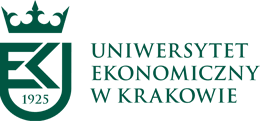 ……………………………………..……………Pieczątka Dziekanatu_______________________________	INDYWIDUALNY TRYB ODBYWANIA ZAJĘĆw semestrze letnim/zimowymW ROKU AKADEMICKIM 20……/20……Akceptuję proponowany terminarz zaliczeń……………………………………	………………………………………………………..(data)	(podpis i pieczątka Dyrektora Instytutu)LP.PRZEDMIOTProwadzący zajęciaTermin uzgodniony 
z prowadzącym zajęciaTermin uzgodniony 
z prowadzącym zajęciaPodpis prowadzącego zajęciaLP.PRZEDMIOTProwadzący zajęciaZaliczeniaEgzaminuPodpis prowadzącego zajęcia1.2.3.4.5.6.7.8.9.